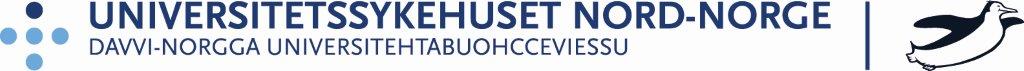 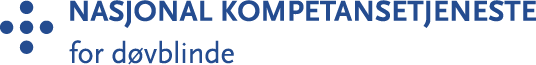 Hva må jeg vite om koronavaksinen?I forkant av vaksinasjonNå får Norges befolkning tilbud om koronavaksinering. Vaksinen er gratis og den er frivillig. Det er hjemkommunen din som har ansvar for å tilby vaksinen, og det er kommunen som organiserer hvordan det skal foregå. Informasjon om vaksinering finner du på nettsidene til din kommune. Der finner du hvordan vaksinasjonen gjennomføres lokalt, når og hvilke prioriteringer som er gjort. Det er foreløpig begrenset tilgang på vaksiner, og prioritering gjøres av regjeringen etter råd fra Folkehelseinstituttet. Ta kontakt med egen fastlege for eventuell mer informasjon og/eller en vurdering av om du befinner deg i en risikogruppe.Når det blir din tur er det fastlegen eller kommunen som tar kontakt med deg. Når du registrerer deg for vaksine, oppgi et telefonnummer som du eller noen du kjenner svarer på ved oppringing eller SMS fra ukjent nummer. Du vil få den vaksinen som er tilgjengelig på ditt vaksinasjonssted.VaksinasjonsdagenHusk legitimasjon med bilde.Vaksinen gis med sprøyte i overarmen, så ha på deg klær som er lette å ta av og på. Etter vaksinasjon vil du bli bedt om å vente på vaksinasjonsstedet i minst 20 minutter, slik at du kan bli fulgt opp dersom du skulle få noen form for reaksjoner.Dersom du opplever uventede, kraftige eller langvarige symptomer som du tror skyldes vaksinen, bør du kontakte lege eller annet helsepersonell for vurdering og råd.Du skal ikke møte opp til vaksinasjon dersom du på vaksinasjonsdagen:har forkjølelsessymptomer, feber over 38 °C eller andre tegn på infeksjonssykdom er i karantene eller venter svar på koronatesthar blitt vaksinert med annen vaksine i løpet av siste sju dager det har gått mindre enn tre uker siden du var ferdig med isoleringsperioden etter koronasykdom (covid-19)er gravid uten å tilhøre risikogruppe for alvorlig koronasykdom Hvis du må utsette vaksinasjonen, gi beskjed til vaksinasjonsstedet. Vaksinasjonen vil da bli utsatt.Hvis du vil vite mer om vaksinering, anbefaler vi informasjon på hjemmesidene til Folkehelseinstituttet. Disse siden oppdateres jevnlig, og har også annen oppdatert informasjon om korona.Vedlagt er et informasjonsskriv som vi har sendt til kommunen din. Dette kan du ta med til vaksinasjonsstedet. Med vennlig hilsen(regionssenter)